Технологическая карта урока по теме "Работа и мощность тока" 8 класс1. ИНФОРМАЦИЯ О РАЗРАБОТЧИКЕ ПЛАНА2. ОБЩАЯ ИНФОРМАЦИЯ ПО УРОКУ3. БЛОЧНО-МОДУЛЬНОЕ ОПИСАНИЕ УРОКАФИО разработчикаЧемезова Мария ГаврильевнаМесто работы МБОУ «Амгинский лицей им.Л.В.Киренского»Класс (укажите класс, к которому относится урок):8Место урока (по тематическому планированию ПРП)ТемаурокаРабота и мощность электрического токаУровень изучения (укажите один или оба уровня изучения (базовый, углубленный), на которые рассчитан урок):Базовый/углубленныйТип урока (укажите тип урока):☐ урок освоения новых знаний и умений☐урок-закрепление☐урок-повторение☐урок систематизации знаний и умений☐урок развивающего контроля☐комбинированный урок☐другой (впишите)Планируемые результаты(по ПРП):Планируемые результаты(по ПРП):Личностные организация личного информационного пространства;готовность и способность к самостоятельной, совместной деятельности;формирование интереса к предмету, стремление использовать полученные знания на других уроках и в жизни;умение продуктивного взаимодействия и сотрудничества со сверстниками: умение правильно, четко и однозначно формулировать мысль в понятной собеседнику форме.Личностные организация личного информационного пространства;готовность и способность к самостоятельной, совместной деятельности;формирование интереса к предмету, стремление использовать полученные знания на других уроках и в жизни;умение продуктивного взаимодействия и сотрудничества со сверстниками: умение правильно, четко и однозначно формулировать мысль в понятной собеседнику форме.Метапредметные формирование умений делать логические заключения на основе анализа уже известных связей,  проводить расчёты стоимости электроэнергии потребляемой в домашних условиях и способах её экономии.развивать физическое мышление учащихся, их творческие способности, умение самостоятельно формулировать выводыразвивать речевые навыки;  Метапредметные формирование умений делать логические заключения на основе анализа уже известных связей,  проводить расчёты стоимости электроэнергии потребляемой в домашних условиях и способах её экономии.развивать физическое мышление учащихся, их творческие способности, умение самостоятельно формулировать выводыразвивать речевые навыки;  Предметныеформирование первоначальных представлений о работе и мощности тока и формул, позволяющих определить эти величины на уровне понимания; познакомить  с единицами измерения работы и мощности тока;формирование умений решать расчетные физические задачи анализировать информацию, формулировать выводы;Умение   применять знания о работе и мощности тока для объяснения и анализу явлений окружающего мира, применять знания о работе и мощности тока к объяснению работы бытовых приборов.Предметныеформирование первоначальных представлений о работе и мощности тока и формул, позволяющих определить эти величины на уровне понимания; познакомить  с единицами измерения работы и мощности тока;формирование умений решать расчетные физические задачи анализировать информацию, формулировать выводы;Умение   применять знания о работе и мощности тока для объяснения и анализу явлений окружающего мира, применять знания о работе и мощности тока к объяснению работы бытовых приборов.Ключевые слова (введите через запятую список ключевых слов, характеризующих урок):Работа, мощность, энергия тока, расход электроэнергииКлючевые слова (введите через запятую список ключевых слов, характеризующих урок):Работа, мощность, энергия тока, расход электроэнергииКраткое описание(введите аннотацию к уроку, укажите используемые материалы/оборудование/электронные образовательные ресурсы)Урок изучение нового материала на тему «Работа и мощность тока». Интерактивная доска, компьютер, индивидуальные карточки, источник питания, ключ, лампа - 2, амперметр, вольтметр. Физика, 8 класс: учебник А.В.Перышкин. М.: Дрофа, 2014Краткое описание(введите аннотацию к уроку, укажите используемые материалы/оборудование/электронные образовательные ресурсы)Урок изучение нового материала на тему «Работа и мощность тока». Интерактивная доска, компьютер, индивидуальные карточки, источник питания, ключ, лампа - 2, амперметр, вольтметр. Физика, 8 класс: учебник А.В.Перышкин. М.: Дрофа, 2014БЛОК 1. Вхождение в тему урока и создание условий для осознанного восприятия нового материалаЭтап 1.1. Мотивирование на учебную деятельностьУкажите формы организации учебной деятельности на данном этапе урока. Опишите конкретную учебную установку, вопрос, задание, интересный факт, которые мотивируют мыслительную деятельность школьника (это интересно/знаешь ли ты, что)Расставьте к физическим величинам соответствующие приборы и формулы.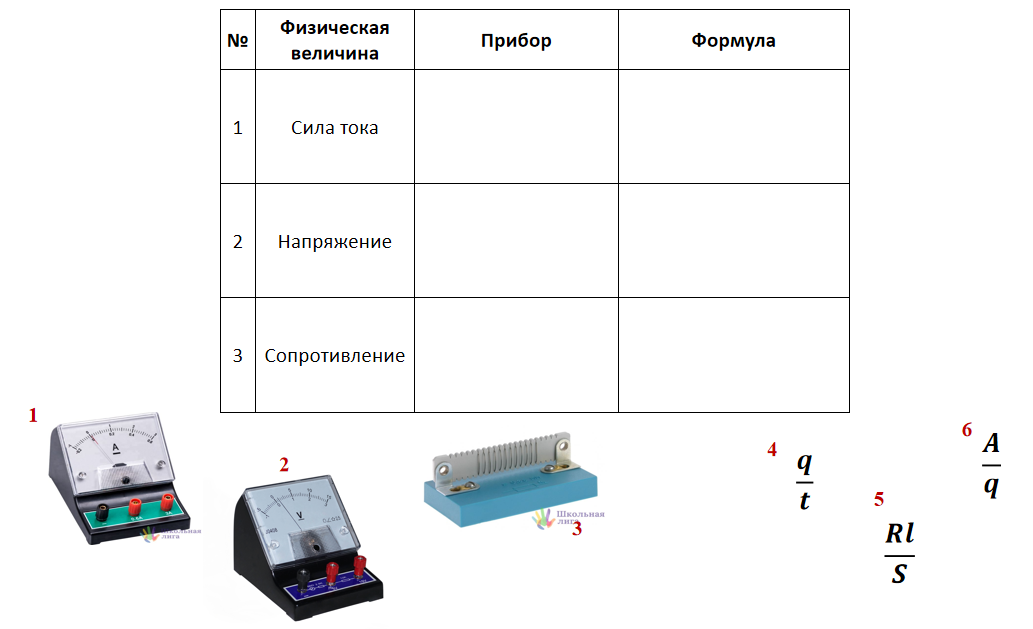 Планируемый результат: Правильно трактовать физический смысл используемых величин, физические обозначения и выделять приборы для их измеренияЭтап 1.2. Актуализация опорных знанийУкажите формы организации учебной деятельности и учебные задания для актуализации опорных знаний, необходимых для изучения новогоЧто это за приборы? Где вы видели такие приборы?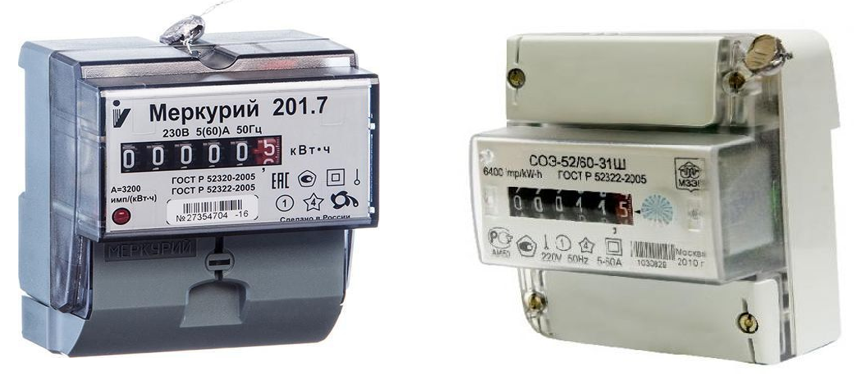 У каждого дома или любого здания с электричеством установлен электрический счётчик. Как вы думаете, что за цифры показывает электрический счётчик? За что мы платим? Ток совершает работу.Что совершает больше электрической  работы чайник за 5 мин или холодильник за это же время? Планируемый результат: ставят учебную задачу на основе соотнесения того, что уже известно усвоен, и того, что еще неизвестноЭтап 1.3. ЦелеполаганиеНазовите цель (стратегия успеха): ты узнаешь, ты научишьсяты узнаешь: о понятии работы и мощности электрического тока (формулы, единицы измерения, методы измерения и объяснения работы бытовых приборов)ты научишься: - вычислять работу и мощность электрического тока - проводить расчёты стоимости электроэнергии - рассчитать мощность нагрузки бытовых приборовБЛОК 2. Освоение нового материалаЭтап 2.1. Осуществление учебных действий по освоению нового материалаУкажите формы организации учебной деятельности, включая самостоятельную учебную деятельность учащихся (изучаем новое/открываем новое).Приведите учебные задания для самостоятельной работы с учебником, электронными образовательными материалам (рекомендуется обратить внимание учеников на необходимость двукратного прочтения, просмотра, прослушивания материала. 1) на общее понимание и мотивацию 2) на детали). Приведите задания по составлению плана, тезисов, резюме, аннотации, презентаций; по наблюдению за процессами, их объяснением, проведению эксперимента и интерпретации результатов, по построению гипотезы на основе анализа имеющихся данных и т.д.Учитель предлагает  вспомнить известные физические величины и вывести формулу работы электрического тока, единицы измерения.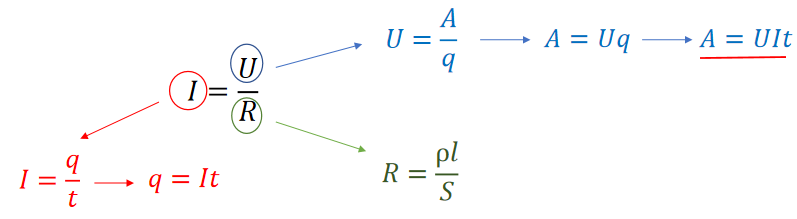 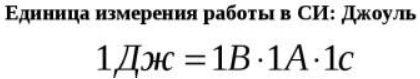 Электрический ток несёт с собой электрическую энергию, которую можно преобразовать в работу или во внутреннюю энергию. При упорядоченном движении заряженных частиц в проводнике электрическое поле совершает работу.Предлагает вспомнить из курса механики, что такое мощность и вывести формулы для мощности электрического тока, единицы измерения мощности. 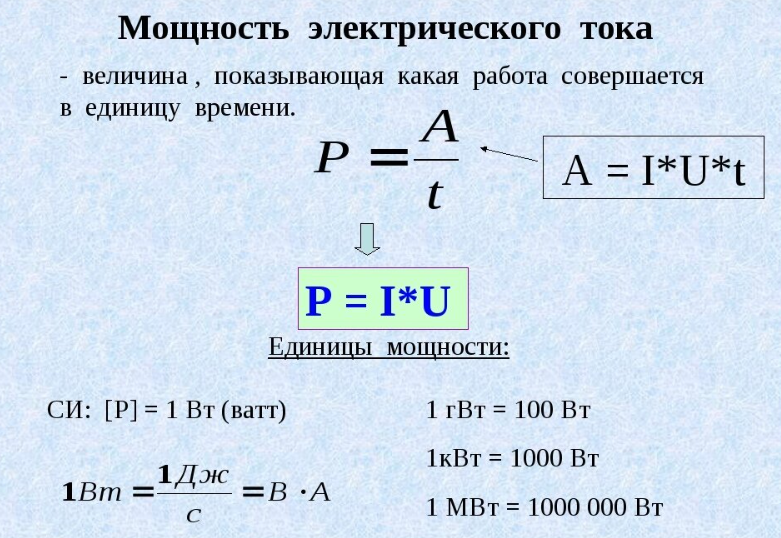 Планируемые результаты: понимать смысл работы и мощности тока, связь между работой и мощностью тока, выражать свои мысли, аргументировать своё мнение, уметь способность с помощью вопросов добывать недостающую информацию.На каждой парте стоит собранная схема. Разомкните ключ, вычислите работу и мощность лампы. Замените лампу, вычислите работу и мощность лампы.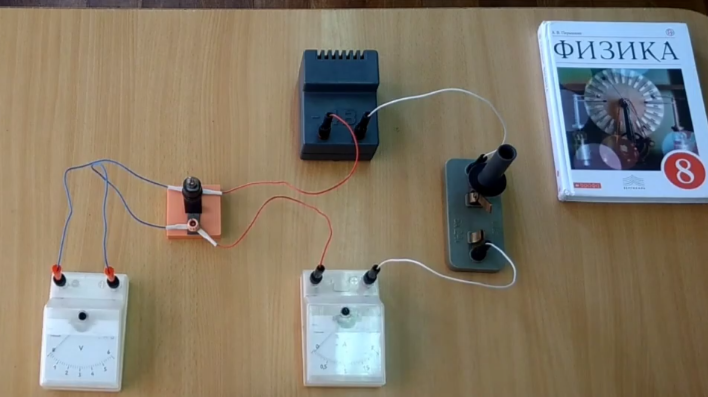 Планируемые результаты: формулировать обобщения и выводы по результатам проведённого опыта, анализировать условия и требования задачи. Выражать структуру задачи разными средствами, выбирать обобщённые стратегии решения. Этап 2.2. Проверка первичного усвоения Укажите виды учебной деятельности, используйте соответствующие методические приемы. (Сформулируйте/Изложите факты/Проверьте себя/Дайте определение понятию/Установите, что (где, когда)/Сформулируйте главное (тезис, мысль, правило, закон)Сформулируйте определение работы электрического токаСформулируйте определение мощности токаПланируемый результат: умение продуктивного взаимодействия и сотрудничества со сверстниками: умение правильно, четко и однозначно формулировать мысль в понятной собеседнику формеБЛОК 3. Применение изученного материалаЭтап 3.1. Применение знаний, в том числе в новых ситуацияхУкажите формы организации соответствующего этапа урока. Предложите виды деятельности (решение задач, выполнение заданий, выполнение лабораторных работ, выполнение работ практикума, проведение исследовательского эксперимента, моделирование и конструирование и пр.), используйте соответствующие методические приемы(используй правило/закон/формулу/теорию/идею/принцип и т.д.; докажите истинность/ложность утверждения и т.д.; аргументируйте собственное мнение; выполните задание; решите задачу; выполните/сделайте практическую/лабораторную работу и т.д.). На вашем столе лежит карточка, заполните таблицу: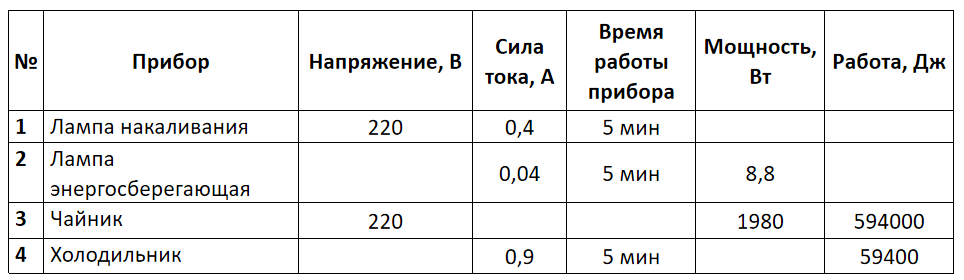 Планируемые результаты: Планировать свои действия при заполнении таблицы. Уметь определять причины затруднений, анализировать допущенные ошибкиЭтап 3.2. Выполнение межпредметных заданий и заданий из реальной жизниПодберите соответствующие учебные заданияРассчитайте оплату за электроэнергию по счётчику: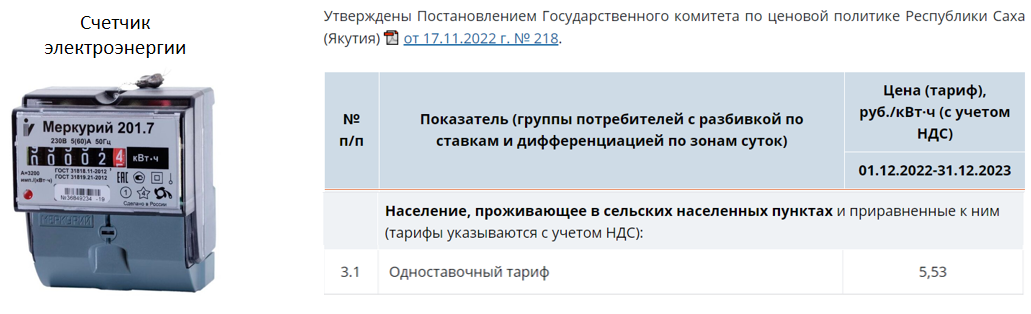 Планируемый результат: воспринимать текст с учётом поставленной учебной задачи, находить в тексте информацию, необходимую для её решенияЭтап 3.3. Выполнение заданий в формате ГИА (ОГЭ, ЕГЭ)Подберите соответствующие учебные задания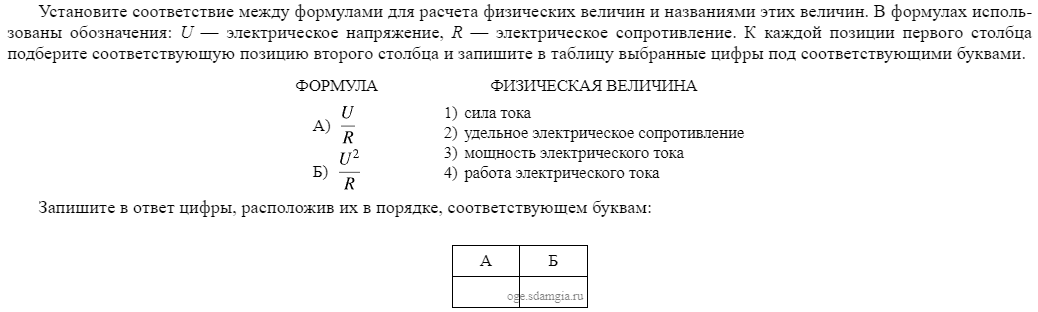 Этап 3.4. Развитие функциональной грамотностиПодберите соответствующие учебные задания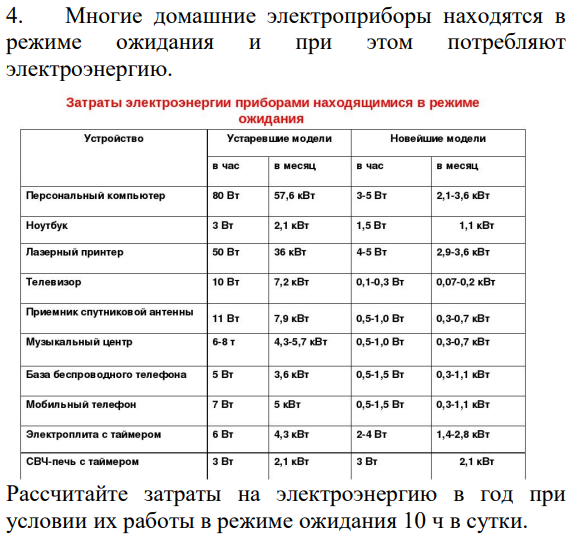 Этап 3.5. Систематизация знаний и уменийПодберите учебные задания на выявление связи изученной на уроке темы с освоенным ранее материалом/другими предметамиОпределите сопротивление лампы если она потребляет мощность 9кВт в сети с напряжением 180В.БЛОК 4. Проверка приобретенных знаний, умений и навыковЭтап 4.1. Диагностика/самодиагностикаУкажите формы организации и поддержки самостоятельной учебной деятельности ученика, критерии оцениванияТестРабота электрического тока на участке цепи равна А. произведению квадрата силы тока, напряжения и времени
 Б. произведению силы тока и напряжения
 В. произведению силы тока , напряжения и времени
 Г. произведению силы тока и напряжения, деленному на времяОдин ватт-час равенА. 60 Дж
Б.  3600 Дж
В.  6 кДж
Г.  3600 кДжПри неизменном напряжении на концах проводника сила тока уменьшилась. Мощность электрического тока А. не изменилась
 Б. уменьшилась
 В. увеличилась
 Г. могла как увеличиться, так и уменьшитьсяВ результате работы электрического тока внутренняя энергия проводникаА.  увеличивается
Б. уменьшается
В. не изменяется
Г. может как увеличиваться, так и уменьшатьсяПри прохождении электрического тока по проводнику температура проводникаА.  увеличивается
Б. уменьшается
В.  не изменяется
Г. может как увеличиваться, так и уменьшатьсяПланируемые результаты: систематизировать, обобщать изученное, делать выводы, анализировать усвоение материалаБЛОК 5. Подведение итогов, домашнее заданиеЭтап 5.1. РефлексияВведите рекомендации для учителя по организации в классе рефлексии по достигнутым либо недостигнутым образовательным результатамОцените свою деятельность на уроке, продолжив предложенияЯ узнал ...Было трудно ...Я научился ...Было интересно узнать, что ...Мне захотелось ...Планируемые результаты: давать адекватную оценку ситуации (метапредметные регулятивные)Этап 5.2.Домашнее заданиеВведите рекомендации по домашнему заданию.Рассчитайте расход электроэнергии своей семьи за месяц.Планируемые результаты: устанавливают причинно-следственные связи, применять полученные знания в повседневной жизни